2023 North Halton Twisters Fall Classic Tournament Rules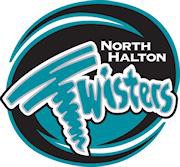 OWHA Sanction No. 2324033Hockey Canada and OWHA rules shall apply.The tournament schedule will be uploaded into RAMP and teams game codes will be found in their teams RAMP login.  If you are unsure how to locate/access same, please ask your association registrar or administrator for assistance.  Do not call the OWHA requesting access.  Your association has been provided with access information for all teams.Teams are responsible for ensuring they indicate players and bench staff participating in every game within RAMP as well as ensuring jersey numbers are noted (if not showing).  Teams are also responsible for reporting any major penalties to stats@owha.on.ca within 24 hours following the game OR before your next scheduled game, whichever comes first.  You must include the team’s name and OWHA number, player’s or bench staff name, infraction assessed, game date and time, and name of tournament.All players participating in the tournament must be properly registered through the OWHA to play on the team with which they are listed, or qualified to play by properly completing the Pick Up Player/AP Section within RAMP.  No paper “OWHA Pick Up Player” forms will be accepted.Injured players are NOT permitted on the players bench nor are they permitted on the ice for medal and banner presentations.All games will consist of 3 periods (10-10-12), stop time. U9 division will play two (2)—22-minute periods (see separate rules)The OWHA minimum suspension guidelines will be strictly enforced. All suspensions will be enforced according to OWHA Constitution, By-Laws, Regulations & Rules.If the goal differential in any game is five (5) or greater at any time, the clock with continue to run until the spread is reduced to three (3) then stop time shall resume.One - 30 second timeout will be allowed for each team ONLY during Final games.  Overtime is not a new game. There is NO TIMEOUT in Preliminary Round Games, Elimination or Semi-Final games.For any misconducts, game misconducts or match penalties received in the preliminary games, ten (10) minutes will be applied to the team’s penalty minutes for the particular game wherein the penalty occurred.Home teams must wear light coloured jerseys where possible. In the event of a conflict, the home team must change their jerseys.Flooding of the ice will occur at the end of every game.  Floods may be deferred at the Tournament Committees discretion.Teams will be awarded 2 points for a win, 1 point for a tie and zero (0) points for a loss.Standings after the preliminary/round robin play will be calculated on the basis of the points awarded as per rule # 13.In the event of a tie, the following criteria will be used to break the tie:Number of winsWinner between the tied teams when they played head to head (does not apply if more than two teams tied)Percentage as calculated by dividing team’s total “Goals For” by the SUM of the team’s “Goals For and Goals Against”. TGF / ( GF+GA) = % (See Chart )Fewest Goals Against.Fewest Penalty Minutes.First goal scored in preliminary/round robin.Coin Toss.Follow Tie breaking rules in Order.Once a Tie Breaking Rule has been used or is not applicable it cannot be used again.Semi-Final & Championship games are played to a winner. In the event of a tie at the end of regulation time, a Sudden Victory 5-minute overtime (stop time) will commence. Teams will play 4 on 4 PLUS Goalies (See format for rules). Players can be changed at any time.  Goalies may be “pulled” at any time and a substitute player from the bench may be used. If still tied, a shoot out will occur.Shoot Outs: Teams do not change ends for Overtime or Shoot Outs.Each team must designate 3 shooters (S1, S2, S3) to the tournament arena convenor prior to the start of the game. Players will shoot as listed as S1, S2, S3.  Any player serving a penalty at the end of overtime will not be eligible to participate in the shoot out. All players except shooter and goalies will be on the bench. Once a player has shot, they will go to the penalty box. Shooters from both teams will shoot at the same time starting at centre ice. All 3 designated shooters from each team will shoot. If still tied, each team will designate one shooter at a time until there is a winner. A player may not shoot for a second time until all players on the game sheet (except goalies) have shot.It is the team’s responsibility to ensure a clean dressing room is left upon completion of their game. All teams are requested to vacate the dressing room 20 minutes or less after their game is completed.On-ice officials decisions are final and not subject to appeal or grievance. The decisions of the Tournament Officials are final.  No appeals will be allowed.If a team withdraws from the tournament following the team’s confirmation in the tournament (after payment is made by the team), a $150 administrative fee will apply.  The OWHA Tournament Withdrawal Rules apply for teams withdrawing within 30 days of the tournament start date.The decisions of the Tournament Officials are final. No Appeals.The Tournament Committee reserves itself the final word on the interpretation of the rules.GOOD LUCK TO ALL TEAMS !!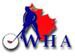 2023 North Halton Twisters Fall Classic TournamentOVERTIME RULES forSemi-Final and Final GamesOWHA Sanction No. 2324033Semi-Final and Final games are played to a winner.  In the event of a tie at the end of regulation time, a SUDDEN VICTORY FIVE (5) MINUTE OVERTIME will commence.Teams will play 4 on 4 plus goalies.  Players may be changed at any time. Goalies may be “pulled” at any time and a substitute player from the bench may be used.If still tied, a shoot out will occur.Each team MUST designate 3 shooters (S1, S2, S3) prior to the start of the game to the arena convenor.  Players will shoot as listed as S1, S2, S3.Any player(s) serving a penalty at the end of overtime will not be eligible to participate in the shoot out. The coach must designate a shooter(s) to take her place(s) immediately at the end of regulation time.All players except shooter and goalies will be on the bench TO START.All 3 designated shooters from each team will shoot. Shooters will shoot at the same time starting at centre ice.Once a player has shot, they will go directly to the penalty box.If still tied, each team will designate one shooter at a time until there is a winner. A player may not shoot for a second time until all players on the game sheet (except goalies) have shot.If a penalty occurs during the 5 - Minute Stop Time overtime, teams play 4 on 3.If a second penalty is called on the SAME TEAM and the first penalty has not expired, then it will be treated as a delayed penalty and will commence when the first penalty expires.  The Maximum a Team may be at a disadvantage is 4 on 3**We respectfully ask for your assistance in that no team photos be taken on ice due to municipality and city insurance regulations.**Championship Awards and Medals MAY be presented off-ice if deemed by Tournament Officials due to time constraints and will be presented at a determined location as required.We thank you for your anticipated support in this matter.2023 North Halton TwistersFall Classic TournamentRULES for U9 DIVISIONOWHA Sanction #2324033Game Play Guidelines, Rules & Penalties*3-minute warmup prior to first game of two 22-minute games.*Game length is 22 minutes.*1-minute rest between the two 22-minute games.*4 on 4 plus goalie*Incidental contact may happen, but body-checking is not permitted.
*No centre-ice line, therefore no icing.
*No blue-lines in play, therefore no offsides.
*Home team will defend net at end of the rink.
*Visiting teams will defend the centre-ice nets.
*Teams will share player benches with each team using the gate closest
to the net they are defending.
*Main score clock will be utilized to keep time for both games simultaneously.
*No score is kept.*Black puck will be utilized.
*Shifts will be 90 seconds with buzzer or whistle sounding to indicate
player change.
*No stop time on clock.  It will continue to run for each 22-minute game.
*Two face-offs during game only – beginning of each 22-minute game.*Officials are encouraged to blow whistle when puck is covered by goalie or when a change in possession is required.
*Minor penalties will be noted.  Non-offending teams controls puck
following penalty.  
*Penalty offender will sit out the next shift, but team does NOT
play shorthanded.
*Should infraction occur which would normally require a player to be ejected
from the game, the player will be removed from the remainder of the game, but
team does NOT play shorthanded.
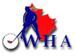 